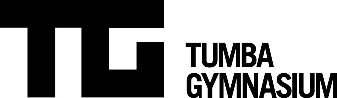 RESTAURANG & LIVSMEDELSPROGRAMMETKÖK & SERVERINGKURSNAMN20/2121/2222/23SUMMAGYMNASIEGEMENSAMMA KURSERENGENG05Engelska 5100100HISHIS01A1Historia 1a5050IDRIDR01Idrott och hälsa 1100100MATMAT01AMatematik 1a100100NAKNAK01A1Naturkunskap 1a5050RELREL01Religionskunskap 15050SAMSAM01A1Samhällskunskap 1a5050SVESVE/A01Svenska/Svenska som andraspråk 1100100PROGRAMGEMENSAMMA KURSERHYGHYG0Hygien 1100100LIVLIV01Livsmedel-och näringskunskap 15050100MÅTBRC0Branschkunskap inom restaurang och livsmedel100100SEVSEV01Service och bemötande 1100100INRIKTNINGSKURSERMALMAL01Matlagning 1100100MACMAT0Mat och dryck i kombination 1100100SERSER01Servering 1100100PROGRAMFÖRDJUPNINGSKURSERDRYDRC0Drycker och ansvarsfull alkohol hantering100100ENGENG06Engelska 6100100SERSER02Servering2200200MALMAL02Matlagning 260140200MALMAL03Matlagning 3200200ENTENR0Entreprenörskap100100INDIVIDUELLT VAL200200GYAREGYMNASIEARBETE1001002500 POÄNG